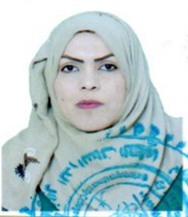 الأسم: زينب نعيم خليفهرقم الموبايل: 07732889316البريدالألكتروني:zainabnaeim1990@gmail.comتاريخ الميلاد: 22/4/1990العنوان: بغداد/الشعب/ م337-ز19- د 40التخصص: ماجستير علوم رياضيات-كلية العلوم- الجامعة المستنصريةالوظيفة الحالية: مدرس مساعد-جامعة بغداد- كلية الهندسة- قسم الهندسة البيئية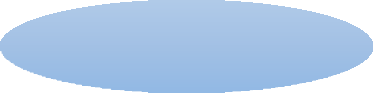 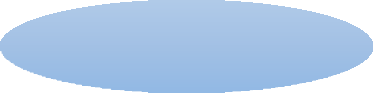 استخدام الكومبيوتر و برامجه بصورة جيدة جدا draw). Chem point- Power Excel- (Word-دخلت دورة خاصة بالتدريس في الجامعة المستنصرية( طرائق تدريس سنة 2019)سنة التخرجالمعدلالتخصصالكليةالجامعةالدرجة العلمية2013-201477.68الرياضياتالعلومالمستنصريةبكلوريوس201776.972علوم رياضياتالعلومالمستنصريةماجستير